S03 - Information aux salariés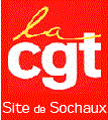 Collecte BelchampDemain Jeudi 16 Janvier la CGT du Site Belchamp organise aux portillons une collecte de soutien aux Cheminots qui défendent notre système de retraite par répartition et revendiquent son amélioration depuis plus de 40 jours.Ces salariés, employés grévistes ne défendent pas uniquement leur régime de retraite ils défendent aussi un modèle social. Ils s’opposent au système par point qui obligera un certain nombre d’entre nous à partir vers une retraite par capitalisation sans aucune garantie de retour sur placement.Ils s’opposent à un calcul de la retraite sur toute la carrière au lieu des 25 dernières années qui baissera notre niveau de pension. La dernière réforme nous avait fait passer de 10 à 25 années !Les moyens financiers existent pour équilibrer notre système par réparation.Donner à la collecte c’est soutenir la lutte pour la défense de notre système de retraite !